 ОБЩИНСКИ СЪВЕТ - ГРАД РУДОЗЕМ, ОБЛАСТ СМОЛЯН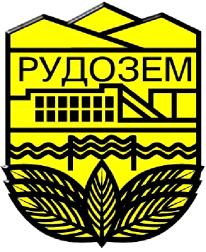 	тел: 0306/99199; факс: 0306/99141; e-mail: obsrud@abv.bg;	П Р О Т О К О Л   № 11   На 26.04.2024 г. в залата на Общинския съвет - Рудозем се състоя единадесетото  редовно заседание на Общински съвет - Рудозем. Заседанието бе открито от председателя на Общински съвет – инж. Венцислав Пехливанов: „Уважаеми дами и господа общински съветници, уважаеми г-н Кмете, уважаеми заместник-кмет на Община Рудозем! Видно от присъствения списък имаме дванадесет от тринадесет. Имаме кворум“ Съгласно присъственият списък:Инж. Пехливанов продължи:: „Ето защо основание член 25 от ЗМСМА и член 64, чл.65, ал.1 от Правилника за организацията и дейността на Общински съвет – Рудозем откривам днешното единадесето редовно заседание. Предварително е изпратен дневния ред. Обявен и на страницата на Общински съвет. Днес е постъпило предложение за допълване на дневния ред с още една докладна. Вносител е кмета на Община Рудозем. Запознати са комисиите с точката, която предлага да бъде включена в дневния ред. Предполагам всички сте се запознали. Инж. Бозов понеже сега го виждаме, имате я точката, запознали сте се и вие нали така?”Г-н Бозов потвърди, че е запознат.Инж. Пехливанов продължи: „По дневния ред някой нещо? В такъв случай предлагам дневния ред с допълнението точка 14 да бъде подложен на гласуване.Преди да пристъпим към гласуването само едно уточнение в точката, която е внесена има една техническа грешка – пропусната е една единица. В изречението: Предлаганите промени се обуславят от необходимостта свързана с извършването на мониторингови изследвания през 2024г. на находище за минерална вода „Рудозем“, община Рудозем разкрито с едно водовземно съоръжение – сондаж ПЕС-1ХГ „Рудозем“ и проект за СОЗ на находище на минерална вода „Рудозем със сондаж. Тук е пропусната единица, предлагам направо с корекцията да бъде включена точката, а именно ПЕС-1ХГ Рудозем. Който е съгласен с така предложения дневен ред с допълването на четиринадесета точка, моля да гласува с явно гласуване. Благодаря Ви!Общ брой общински съветници: 13Присъствали: 12Гласували: 12За: 12Против: 0Въздържали се: 0 12 „за“ , 0 „против“ и 0 „въздържали се“ – дневния ред , колеги е приет!Д Н Е В Е Н   Р Е Д: 1. Допълнение на Годишната програма за управление и разпореждане с имоти-общинска собственост в Община Рудозем за 2024 г. /вх.№ 101/18.04.2024 г./      Докл.: Кмет на Община РудоземГодишен отчет за дейността на „СМДЛ Рудозем“ ЕООД през 2023 година.  /вх.№ 39/13.02.2024 г./Докл.: Управител на „СМДЛ Рудозем“ ЕООДОпределяне размера на обезщетение по чл.97 от ЗС за 3 кв.м., построени над площта, върху имот с идент. №  63207.501.80 по КК  на гр.Рудозем със статут на частна общинска собственост /вх. №107/18.04.2024 г./ Докл.: Кмет на Община РудоземРазпореждане с движими вещи- общинска собственост /вх. №95/12.04.2024 г./ Докл.: Кмет на Община РудоземУчредяване право на строеж на гаражи в УПИ VII-за гаражи и стопански постройки, кв.5 по ПУП на с.Рибница /вх. № 96/12.04.2024 г./Докл.: Кмет на Община РудоземУчредяване право на строеж на гаражи в имот с идентификатор 63207.502.265 по КК на гр.Рудозем /вх. №102/18.042024 г./ Докл.: Кмет на Община РудоземУчредяване право на строеж на гаражи в имот с идентификатор 07689.508.276 по КК на с.Бяла река./вх. №105/18.04.2024 г./
Докл.: Кмет на Община РудоземПродажба на  имот – частна общинска собственост представляващ имот пл.№ 214 плана на село Поляна, общ.Рудозем  /вх. №106/18.04.2024 г./Докл.: Кмет на Община РудоземПродажба на  имот – частна общинска собственост представляващ имот пл.№ 992 ПУП на село Чепинци, общ.Рудозем /вх. №93/12.04.2024 г./Докл.: Кмет на Община Рудозем Продажба на имот – частна общинска собственост представляващ имот пл.№ 991 ПУП на село Чепинци, общ.Рудозем    /вх. №94/12.04.2024 г./Докл.: Кмет на Община Рудозем11.	Продажба на имот–частна общинска собственост с идентификатор 63207.502.264 по КК и КР на гр.Рудозем, за който е отреден УПИ VIII-за обществено обслужване, кв.52    /вх. №103/18.04.2024 г./Докл.: Кмет на Община РудоземПродажба на имот–частна общинска собственост с идентификатор 63207.502.263 по КК и КР на гр.Рудозем, за който е отреден УПИ VII-за обществено обслужване, кв.52           /вх. №104/18.04.2024 г./Докл.: Кмет на Община Рудозем   13.  Утвърждаване на командировките на Кмета на Община Рудозем – инж. Недко Фиданов Кулевски за периода 01.01.2024г. до 31.03.2024г./Вх. №108 /18.04.2024 г./Докл.: Милена Русева – гл. счетоводител   ДОПЪЛНИТЕЛНА ТОЧКА14.Планиране на средства за мониторингови изследвания и проект за СОЗ на находище за минерална вода „Рудозем“ /вх. № 109/23.04.2024 г./Докл.: Кмет на Община Рудозем   По първа точка от дневния редИнж. Пехливанов: „Първата точка от дневния ред – Допълване на Годишната програма за управление и разпореждане с имоти общинска собственост в Община Рудозем за 2024 г. Вх. №101/18.04.2024 г.По време на Комисиите Икономическа комисия обърнаха внимание, че в точка 3, буква „Г” Имоти, които общината има намерение да продаде се добавя и в таблицата, която е след това на втора позиция имот с идентификатор 63207.502.364 се оказа, че има грешка. Не е 364, а е 264.Иначе точката е разглеждана в двете комисии. Становището е положително. И в трите комисии – извинявам се! Становището и на трите комисии е положително. С тази корекция, за която става въпрос. Имате думата, колеги. Г-н Малеков!”Г-н Диан Малеков: „Благодаря Ви, уважаеми г-н председател, уважаеми господа и дами общински съветници, уважаеми г-н зам.- кмет, уважаеми г-н кмет, просто исках да благодаря за отношението на колегите от Икономическа комисия и за всичките, които намериха технически грешки и корекции, направени по сесията! За отговорното отношение и добрата комуникация по време на комисията. Благодаря Ви!”Инж. Пехливанов: „Благодаря Ви, г-н Малеков! Няма други. Добре! В такъв случай с корекцията, която е предложена, а именно идентификатора да бъде 63207.502.264 в режим на поименно гласуване:Общ брой общински съветници: 13Присъствали: 12Гласували: 12За: 12Против: 0Въздържали се: 0Благодаря Ви, колеги! 12 „За“ , 0 „против“, 0 „въздържали се“ – първа точка от дневния ред е приета.Р Е Ш Е Н И Е  № 88Относно: Допълнение на Годишната програма за управление и разпореждане с имоти-общинска собственост в Община Рудозем за 2024 г.Общински съвет - град Рудозем след като разгледа и обсъди Докладна записка № 101/18.04.2024 г., предложена от кмета на Община Рудозем – инж. Недко Фиданов Кулевски и на основание чл.21, ал.1, т.5 от ЗМСМА, във връзка с Постановление № 74/01.04.2024г. на Министерски съвет за одобрение на допълнителни трансфери към общините по бюджетите за 2024 г.След проведено поименно гласуванеРЕШИ:              Общински съвет-Рудозем  актуализира Годишната програма за управление и разпореждане с имоти-общинска собственост в община Рудозем за 2024 г. както следва: 1.В ТОЧКА ІІІ,БУКВА В УПИ В КОИТО ОБЩИНАТА ИМА НАМЕРЕНИЕ ДА УЧРЕДИ ВЕЩНИ ПРАВА СЕ ДОБАВЯ: 1.В ТОЧКА ІІІ,БУКВА Г .УПИ, ИМОТИ КОИТО ОБЩИНАТА ИМА НАМЕРЕНИЕ ДА ПРОДАДЕ СЕ ДОБАВЯ  :По втора точка от дневния редИнж. Пехливанов: „Преминаваме към втора точка – Годишен отчет за дейността на „СМДЛ  Рудозем” ЕООД през 2023 година./вх. №39/13.02.2024 г./Становището на трите комисии е положително. Имате думата по точката, колеги. Г-н Михтарски, заповядайте! Ще Ви помоля само микрофона по-близо, защото на записите много трудно се различава какво се говори!”Г-н Николай Михтарски: „Уважаеми г-н Кулевски, уважаеми колеги, подробно се запознах с отчета на Самостоятелно медико-диагностична лаборатория ЕООД гр. Рудозем. Това, което ме притеснява е, че в отчета има посочени приходи в размер на 18 561, 44 лв. и след съгласуване със счетоводителя за този отчет беше потвърдено, че това са приходи от отдаването на помещения под наем и отдаване място под наем за поставяне на три кафе автомата, които най-вероятно и към момента се намират в сградата. Вие знаете категоричната забрана на чл.11, ал. 2 изречение второ от Закона за общинската собственост, съгласно който предоставените имоти и вещи – безвъзмездно предоставените на общински дружества, които представляват търговски такива те нямат право да бъдат преотстъпвани да се ползват по договор с трети лица или да се отдават под наем или да се пренаемат. Освен в случаите определени от Закона.В случая на Комисията по образование и здравеопазване се поинтересува съществува ли закон, в който е предвидена такава възможност за отдаване под наем и на така посочените части от сградата. Оказа се, че така възможност няма.Приемаме, че имаме едно заварено положение и факт е дори, че към момента Общинския съвет няма решение, с което е упълномощил трето лице или дружество да се разполага с общински имоти, ме кара да питам, да задам въпроса към г-н кмета. Как се упражнява контрола върху дейността на тази Самостоятелно медико диагностична лаборатория в Рудозем? И в случая смятате ли, че обществения интерес е как да кажа – нарушен ако действително там имаме поставени такива машини в разрез със Закона?”Инж. Пехливанов: „Благодаря Ви, г-н Михтарски! Аз преди да Ви отговори кмета на общината, първо ще Ви кажа, както Всички Вие знаете принципал, както на лабораторията – търговското дружество, така и на всички дейности е Общинския съвет. Въпросът е резонен, но адресата не е коректен. Да, вероятно ще Ви отговори кмета на общината, но тука, както Вие започнахте все пак става въпрос за едни наследени отношения, които в момента ние вече няколко месеца, надявам се вече и вече успешно успяваме така да регламентираме съвместно с Общинска администрация. Г-н Кмете заповядайте!”Инж. Недко Кулевски: „Благодаря! Уважаеми г-н председател, уважаеми дами и господа общински съветници, тука г-н Председател Вие, сте абсолютно прав, че принципал на търговското дружество е Общински съвет. А ние, аз не съм запознат с това, което каза г-н Михтарски. И поемам ангажимент, че ще направим проверка и ще уведомя Общински съвет своевременно. Това е, което може да направи общинска администрация. Ще доведа до знанието на Общински съвет какво е показала самата проверка.”Инж. Пехливанов: „Добре! Благодаря Ви, г-н Кмете! Други, колеги? Няма. Колеги, след като становището на трите комисии е положително аз мисля, че след като нямаме повече въпроси съвсем нормално е да преминем към гласуване поименно: Като естествено това, което г-н Кмета току що заяви се надяваме така още за следващата сесия – следващата редовна сесия да бъде направена тази проверка и да бъде докладвано какво е състоянието. А иначе да – общинската собственост се стопанисва общинска администрация респективно от кмета. Така, че Вие ще направите тази проверка, г-н Кмете. Режим на поименно гласуване:Общ брой общински съветници: 13Присъствали: 12Гласували: 12За: 11Против: 1Въздържали се: 0Благодаря Ви, колеги! 11 „За“ , 1 „против“, 0 „въздържали се“ – решението е прието. Втора точка от дневния ред е приета.Р Е Ш Е Н И Е  № 89Относно: Годишен отчет за дейността на „СМДЛ Рудозем“ ЕООД през 2023 година.Общински съвет - град Рудозем след като разгледа и обсъди Докладна записка № 39/13.02.2024 г., предложена от управителя на «СМДЛ Рудозем» ЕООД – д-р Милена Костадинова Даракчиева и на основание чл.21, ал.1, т.9 от Закона за местното самоуправление и местната администрация, във връзка с чл. 137, ал.1, т.3 и във връзка с чл.147, ал.2 от Търговския закон и чл.9, ал.1, т.4 от Наредбата за реда за упражняване на собственост върху общинската част от капитала на търговските дружества. След проведено поименно гласуванеРЕШИ:1. Приема годишен отчет за дейността на „СМДЛ Рудозем“ ЕООД през 2023 година.2. Задължава Управителя на дружеството да публикува годишния отчет и съпътстващите го документи в Търговския регистър.По трета точка от дневния ред  Инж. Пехливанов: „Преминаваме към трета точка от дневния ред – Определяне размера на обезщетение по чл.97 от ЗС за 3 кв.м., построени над площта по имот с идентификатор ” – да не го изчитам цялото. Разгледана е в Икономическа и в ТСУ комисиите точката. Становищата са положителни. Имате думата, колеги! Някой има ли някакви въпроси допълнително? Няма. Добре! Отново в режим на поименно гласуване:Общ брой общински съветници: 13Присъствали: 12Гласували: 12За: 12Против: 0Въздържали се: 0Благодаря Ви, колеги! 12 „За“ , 0 „въздържали се“ и 0 „против“, колеги трета точка от дневния ред е приета.Р Е Ш Е Н И Е  № 90Относно: Определяне размера на обезщетение по чл.97 от ЗС за 3 кв.м., построени над площта, върху имот с идент. №  63207.501.80 по КК  на гр.Рудозем със статут на частна общинска собственостОбщински съвет - град Рудозем след като разгледа и обсъди Докладна записка № 107/18.04.2024 г., предложена от кмета на Община Рудозем – инж. Недко Фиданов Кулевски и на основание чл.41, ал.2 от ЗОС, чл.97 от Закона за собствеността и чл.21, ал.1, т.8 от ЗМСМА След проведено поименно гласуванеРЕШИ:І. Общински съвет Рудозем определя обезщетение по чл.97 ЗС, за 3 кв.м. построени над обема в имот с идентификатор 63207.501.80 по КК на гр. Рудозем - частна общинска собственост, съгласно АОС № 883/09.02.2023 г., в размер на  30,00 лева . ІI. В изпълнение на настоящото решение, Кметът на Община Рудозем да подпише Споразумение с Малинка Асенова Георгиева-Малинова и Радостин Свиленов Малинов като наследници на Свилен Севдалинов Малинов, в което да бъде определен реда и сроковете, за изплащане на дължимото в полза на Община Рудозем обезщетение по чл.97 ЗС. По четвърта точка от дневния ред  Инж. Пехливанов: „ Преминаваме към четвърта точка. – Разпореждане с движими вещи общинска собственост. Вх. № на докладната 95/12.04.2024 г.Точката отново е минала и през двете комисии – Икономическа и ТСУ комисиите. Становищата са положителни. Имате думата, колеги. Няма. Благодаря Ви! В такъв случай в режим на поименно гласуване отново:Общ брой общински съветници: 13Присъствали: 12Гласували: 12За: 12Против: 0Въздържали се: 0Благодаря Ви, колеги! 12 „За“ , 0 „против“, 0 „въздържали се“ – четвърта точка от дневния ред е приета. Р Е Ш Е Н И Е  № 91Относно: Разпореждане с движими вещи- общинска собственост Общински съвет - град Рудозем след като разгледа и обсъди Докладна записка № 95/12.04.2024 г., предложена от кмета на Община Рудозем – инж. Недко Фиданов Кулевски и на основание чл.21 ал.1 т.8 и т.12 от ЗМСМА,  чл.35 ал.1 от ЗОС и чл.48 от Наредбата за реда за придобиване, управление и разпореждане с общинско имущество След проведено поименно гласуванеРЕШИ:           1. Допълва Годишната програма за управление и разпореждане с имоти-общинска собственост в Община Рудозем за 2024 г. Решение № 35, протокол № 6/30.01.2024г, като в т. ІІІ.ОПИСАНИЕ НА ИМОТИТЕ, КОИТО ОБЩИНАТА ИМА НАМЕРЕНИЕ ДА ПРЕДЛОЖИ ЗА ПРЕДОСТАВЯНЕ ПОД НАЕМ, ЗА ПРОДАЖБА, ЗА ВНАСЯНЕ КАТО НЕПАРИЧНА ВНОСКА В КАПИТАЛА НА ТЪРГОВСКИТЕ ДРУЖЕСТВА, ЗА УЧРЕДЯВАНЕ НА ОГРАНИЧЕНИ ВЕЩНИ ПРАВА ИЛИ ЗА ПРЕДОСТАВЯНЕ НА КОНЦЕСИЯ се добавя буква Е. Продажба на МПС, като под № 1 се включва продажба на Специален автомобил „ИВЕКО ДЕЙЛИ“ с контейнер за битови отпадъци, рег.№ СМ 4869 АН, рама № ZCFC65C0005873235, двигател № F1CE3481CC1363390, а под № 2 продажба на  Колесен трактор “БЕЛОРУС ТК 80“, рег.№ СМ1273ЕЕ, рама № 7946             2.Общински съвет приема оценката на лицензирания оценител.              3.Дава съгласие за продажба на следните МПС:Специален автомобил „ИВЕКО ДЕЙЛИ“ с контейнер за битови отпадъци, рег.№ СМ 4869 АН, рама № ZCFC65C0005873235, двигател № F1CE3481CC1363390 при начална тръжна цена 7 348,00 лв. без ДДС.Колесен трактор “БЕЛОРУС ТК 80“, рег.№ СМ1273ЕЕ, рама № 7946 при начална тръжна цена 6 563,00 лв. без ДДС.             4. Възлага на Кмета на общината да проведе процедура за продажба на  имота по т.3 чрез публичен търг с тайно наддаване по реда на Глава VІ от Наредбата за придобиване, управление и разпореждане с общинско имущество на Общински съвет – Рудозем в съответствие с условията по т.2.По пета точка от дневния ред  Инж. Пехливанов: „ Преминаваме към пета точка от дневния ред  - Учредяване право на строеж на гаражи в УПИ VII за гаражи и стопански постройки, кв. V по ПУП на село Рибница.Отново е минала точката в двете комисии. Положително е становището.  Имате думата за въпроси. Няма! Добре! Предлагам проекторешението да стане решение.Общ брой общински съветници: 13Присъствали: 12Гласували: 12За: 12Против: 0Въздържали се: 0Благодаря Ви, колеги! 12 „За“ , 0 „против“ и 0 „въздържали се“- за протокола пета точка от дневния ред е приета.Р Е Ш Е Н И Е  № 92Относно: Учредяване право на строеж на гаражи в УПИ VII-за гаражи и стопански постройки, кв.5 по ПУП на с. РибницаОбщински съвет - град Рудозем след като разгледа и обсъди Докладна записка № 96/12.04.2024 г., предложена от кмета на Община Рудозем – инж. Недко Фиданов Кулевски и на основание чл.21, ал.1, т.8 от ЗМСМА, чл.37, ал.1  от ЗОС и чл.43. ал.1от НПУРОИ на ОбС-Рудозем След проведено поименно гласуванеРЕШИ:1. Общински съвет приема оценката на лицензирания оценител .           2. Да се извърши разпореждане чрез публичен търг с тайно наддаване за недвижими имоти – частна общинска собственост чрез учредяване право на строеж както следва :3. Възлага на Кмета на общината да проведе процедура за разпореждане с недвижимите общински имоти по т.1 чрез публичен търг с тайно наддаване по реда на Глава VІ от Наредбата за придобиване, управление и разпореждане с общинско имущество на Общински съвет – Рудозем в съответствие с условията по т.2.             4. На основание чл.52, ал.5 т.1 от ЗМСМА определя 30 % от постъпленията от разпоредителната сделка да бъдат използвани за финансиране на изграждането, за основен и текущ ремонт на социалната и техническата инфраструктура  в с. Рибница.По шеста точка от дневния ред  Инж. Пехливанов: „Шеста точка от дневния ред – Учредяване право на строеж на гаражи в имот идентификатор да не го изчитам всичко, защото всички Вие го имате. Верен е идентификаторът за конкретната точка става въпрос. Така, минала е точка през двете комисии. Положително е становището и на двете комисии. Имате думата, колеги. Няма. Добре! В режим на поименно гласуване:Общ брой общински съветници: 13Присъствали: 12Гласували: 12За: 12Против: 0Въздържали се: 0Благодаря, Ви колеги! 12 „за“, 0 „против“ и 0 „въздържали се“ – шеста точка от дневния ред е приета.Р Е Ш Е Н И Е  № 93Относно: Учредяване право на строеж на гаражи в имот с идентификатор 63207.502.265 по КК на гр. Рудозем.Общински съвет - град Рудозем след като разгледа и обсъди Докладна записка № 102/18.04.2024 г., предложена от кмета на Община Рудозем – инж. Недко Фиданов Кулевски и на основание чл.21, ал.1, т.8 от ЗМСМА, чл.37, ал.1 от ЗОС и чл.43. ал.1 от НПУРОИ на ОбС-РудоземСлед проведено поименно гласуванеРЕШИ:          1. Общински съвет приема оценката на лицензирания оценител . 2.Да се извърши разпореждане чрез публичен търг с тайно наддаване  с недвижим имот – частна общинска собственост чрез учредяване право на строеж както следва :3. Възлага на Кмета на общината да проведе процедура за разпореждане с недвижимите общински имоти по т.1 чрез публичен търг с тайно наддаване по реда на Глава VІ от Наредбата за придобиване, управление и разпореждане с общинско имущество на Общински съвет – Рудозем в съответствие с условията по т.2.По седма точка от дневния ред  Инж. Пехливанов: „Седма точка – Учредяване право на строеж на гаражи в имот с идентификатор 07689.508.276. Отново е верен идентификаторът.Точката е минала и в Икономическа и в ТСУ комисиите. Становището е положително. Имате думата. Няма. Добре! Отново режим на поименно гласуване:Общ брой общински съветници: 13Присъствали: 12Гласували: 12За: 12Против: 0Въздържали се: 0Благодаря Ви, колеги! 12 „За“ , 0 „против“, 0 „въздържали се“ – седма точка от дневния ред е приета. Р Е Ш Е Н И Е  № 94Относно: Учредяване право на строеж на гаражи в имот с идентификатор 07689.508.276 по КК на с. Бяла река.Общински съвет - град Рудозем след като разгледа и обсъди Докладна записка № 105/18.04.2024 г., предложена от кмета на Община Рудозем – инж. Недко Фиданов Кулевски и на основание чл.21, ал.1, т.8 от ЗМСМА, чл.37, ал.1  от ЗОС и чл.43. ал.1от НПУРОИ на ОбС-РудоземСлед проведено поименно гласуванеРЕШИ:1. Общински съвет приема оценката на лицензирания оценител. 2.Да се извърши разпореждане чрез публичен търг с тайно наддаване  с недвижим имот – частна общинска собственост чрез учредяване право на строеж както следва :3. Възлага на Кмета на общината да проведе процедура за разпореждане с недвижимите общински имоти по т.1 чрез публичен търг с тайно наддаване по реда на Глава VІ от Наредбата за придобиване, управление и разпореждане с общинско имущество на Общински съвет – Рудозем в съответствие с условията по т.2.            4. На основание чл.52, ал.5 т.2 от ЗМСМА определя 30 % от постъпленията от разпоредителната сделка да бъдат използвани за финансиране на изграждането, за основен и текущ ремонт на социалната и техническата инфраструктура в с. Бяла река.   По осма точка от дневния ред  Инж. Пехливанов: „Следваща точка осма. – Продажба на имот – частна общинска собственост, представляващ имот пълноснимачен  номер 214 по плана на село Поляна, общ. Рудозем.Точката е минала на разглеждане в Икономическа и ТСУ комисиите. Становището е положително и на двете комисии. Имате думата. Няма. Отново в режим на поименно гласуване:Общ брой общински съветници: 13Присъствали: 12Гласували: 12За: 12Против: 0Въздържали се: 0Благодаря Ви, колеги! 12 „За“ , 0 „против“, 0 „въздържали се“ – осма точка от дневния ред е приета. Р Е Ш Е Н И Е  № 95Относно: Продажба на  имот – частна общинска собственост представляващ имот пл.№ 214 плана на село Поляна, общ. Рудозем           Общински съвет - град Рудозем след като разгледа и обсъди Докладна записка № 106/18.04.2024 г., предложена от кмета на Община Рудозем – инж. Недко Фиданов Кулевски и на основание чл.21 ал.1 т.8 от ЗМСМА,  чл.35 ал.1 от ЗОС и чл.39 от Наредбата за реда за придобиване, управление и разпореждане с общинско имущество      След проведено поименно гласуванеРЕШИ:              1.Общински съвет приема оценката на лицензирания оценител за имот пл.№ 214 по плана на с. Поляна, за който е съставени  АЧОС № 936/27.03.2024 г.             2.Да се извърши продажба чрез публичен  търг  с тайно наддаване по реда на глава VІ от НРПУРОИ  на следният недвижим имот:              3. Възлага на Кмета на общината да проведе процедура за продажба на  имота по т.2 чрез публичен търг с тайно наддаване по реда на Глава VІ от Наредбата за придобиване, управление и разпореждане с общинско имущество на Общински съвет – Рудозем в съответствие с условията по т.2.             4. На основание чл.52, ал.5 т.1 от ЗМСМА определя 30 % от постъпленията от разпоредителната сделка да бъдат използвани за финансиране на изграждането, за основен и текущ ремонт на социалната и техническата инфраструктура  в с. Поляна.По девета точка от дневния ред  Инж. Пехливанов: „Девета точка от дневния ред – Продажба на имот частна общинска собственост, представляващ имот пълноснимачен номер 992 по ПУП на село Чепинци, община Рудозем.В Икономическа и ТСУ комисиите е разглеждана точката. Становището е положително за приемане на проекторешението за решение. Имате думата. Няма. Добре! Общ брой общински съветници: 13Присъствали: 12Гласували: 12За: 12Против: 0Въздържали се: 0Благодаря Ви, колеги! 12 „За“ , 0 „против“, 0 „въздържали се“ девета точка от дневния ред е приета. Р Е Ш Е Н И Е  № 96Относно: Продажба на  имот – частна общинска собственост представляващ имот пл.№ 992 ПУП на село Чепинци, общ. Рудозем           Общински съвет - град Рудозем след като разгледа и обсъди Докладна записка № 93/12.04.2024 г., предложена от кмета на Община Рудозем – инж. Недко Фиданов Кулевски и на основание чл.21 ал.1 т.8 от ЗМСМА, чл.35 ал.1 от ЗОС и чл.39 от Наредбата за реда за придобиване, управление и разпореждане с общинско имущество   След проведено поименно гласуванеРЕШИ:1.Общински съвет приема оценката на лицензирания оценител за имот пл.№ 992 по ПУП на с. Чепинци, за който е съставени  АЧОС № 931/18.03.2024 г.             2.Да се извърши продажба чрез публичен  търг  с тайно наддаване по реда на глава VІ от НРПУРОИ  на следният недвижим имот:              3. Възлага на Кмета на общината да проведе процедура за продажба на  имота по т.2 чрез публичен търг с тайно наддаване по реда на Глава VІ от Наредбата за придобиване, управление и разпореждане с общинско имущество на Общински съвет – Рудозем в съответствие с условията по т.2.             4. На основание чл.52, ал.5 т.1 от ЗМСМА определя 30 % от постъпленията от разпоредителната сделка да бъдат използвани за финансиране на изграждането, за основен и текущ ремонт на социалната и техническата инфраструктура  в с. Чепинци.По десета точка от дневния ред  Инж. Пехливанов: „Десета точка – Продажба на имот частна общинска собственост, представляващ имот с пълноснимачен номер  991 по ПУП на село Чепинци, общ. Рудозем.Разгледана е десета точка в Икономическа и ТСУ комисиите. Становищата са положителни за приемане на проекторешението. Имате думата по точката. Няма. Добре! Предлагам отново в режим на поименно гласуване да приемем проекторешението:Общ брой общински съветници: 13Присъствали: 12Гласували: 12За: 12Против: 0Въздържали се: 0Благодаря Ви, колеги! 12 „За“ , 0 „против“, 0 „въздържали се“ – точката е приета. Десета точка е приета.Р Е Ш Е Н И Е  № 97Относно:  Продажба на  имот – частна общинска собственост представляващ имот пл.№ 991 ПУП на село Чепинци, общ. Рудозем           Общински съвет - град Рудозем след като разгледа и обсъди Докладна записка № 94/12.04.2024 г., предложена от кмета на Община Рудозем – инж. Недко Фиданов Кулевски и на основание чл.21 ал.1 т.8 от ЗМСМА, чл.35 ал.1 от ЗОС и чл.39 от Наредбата за реда за придобиване, управление и разпореждане с общинско имуществоСлед проведено поименно гласуванеРЕШИ:              1.Общински съвет приема оценката на лицензирания оценител за имот пл.№ 991 по ПУП на с. Чепинци, за който е съставени  АЧОС № 930/18.03.2024 г.             2.Да се извърши продажба чрез публичен  търг  с тайно наддаване по реда на глава VІ от НРПУРОИ  на следният недвижим имот:              3. Възлага на Кмета на общината да проведе процедура за продажба на  имота по т.2 чрез публичен търг с тайно наддаване по реда на Глава VІ от Наредбата за придобиване, управление и разпореждане с общинско имущество на Общински съвет – Рудозем в съответствие с условията по т.2.             4. На основание чл.52, ал.5 т.1 от ЗМСМА определя 30 % от постъпленията от разпоредителната сделка да бъдат използвани за финансиране на изграждането, за основен и текущ ремонт на социалната и техническата инфраструктура  в с. Чепинци.По единадесета точка от дневния ред  Инж. Пехливанов: „Единадесета точка от дневния ред – Продажба на имот – частна общинска собственост с идентификатор 63207.502.264.Така! Единадесета точка също е разглеждана от Икономическа и от ТСУ комисиите. Не са намерили колегите нищо нередно. Предлагат проект за решение да бъде прието проекторешението. Имате думата все пак. Г-н Михтарски, заповядайте!”Г-н Михтарски: „Уважаеми г-н Пехливанов, уважаеми г-н Кулевски, уважаеми колеги, аз искам да поставя два въпроса. Като първия е резонен към няколко точки, които днес разглеждаме. Съгласно Наредбата, приета от Общинския съвет за реда за придобиване и разпореждане с общинско имущество или по-точно чл.67, когато Общинския съвет възложи на кмета на общината да проведе процедура за продажба на общински имот чрез публичен търг съответно специалните изисквания към участниците е срока на подаване на заявление за участие се обявява в един местен вестник, на електронната страница на Община Рудозем и на информационното табло на Общинска администрация. Най-малко 30 дни преди крайния срок за подаване на заявление за участие. Съответно извлечение от заповедта на кмета по чл. 62, ал. 2 с изключение на състава на комисията се обявява на видно място в сградата на Общинска администрация в тридневен срок от нейното издаване.Първия ми въпрос. Има ли практика в кой местен вестник съответно се публикува условието на тези търгове, които се провеждат. Има ли секция на страницата на общината, в която се публикуват. Специално за сайта на общината – опитах се подробно да разгледам сайта. Може да не съм открил това място, а то да съществува. И съответно информационното табло – то едно ли е в Общинска администрация  - това което се намира на входа на сградата? Вторият ми въпрос е съответно, използвайки Кадастралната карта, която е онлайн ми прави впечатление, че в този имот мисля, че има извършено строителство или поне така изглежда. Направена ли е проверка и всъщност какво Общинския съвет взема като решение за продажба на земя или на целият имот съответно ако сгради има или нещо друго?”Инж. Пехливанов: „Към кмета или към мен е въпроса, г-н Михтарски?”Отговорът на г-н Михтарски: „Към вносителя – г-н Кулевски!”Инж. Кулевски: „Благодаря! Уважаеми г-н председател, уважаеми дами и господа общински съветници, по първия въпрос, г-н Михтарски, сайта на общината в менюто, което е от дясно/ обявления, след като се отвори излизат обяви, съобщения и търгове по Закона за общинската собственост. Там можете да намерите всички търгове, които сме пуснали от община Рудозем. Мисля, че се вижда и на телевизора. Аз съм го отворил пред Вас. Да, разлепяме и обявите, и съобщенията във входа на общинска администрация. И в същото време обявленията ги правим – имаме сключен договор с вестник „Отзвук”. Там се публикуват всички обяви за търговете, които вие взимате решение. Това е по първия въпрос. По вторият въпрос продаваме имота, който се намира в имот с идентификатор 63207.502.264. Сградата в момента мисля, че не е включена не мога да кажа аз лично не съм проверявал. Само секунда, моля!”Инж. Пехливанов показа на телевизора в Кадастъра имота: „Ето това е имота! Нали така 264?”Инж. Кулевски: „Да, да! Само имот пише, че има.”Г-н Михтарски: „А сграда не?”Инж. Кулевски отговори: „Не!”Инж. Пехливанов: „Само имот пише тук”Инж. Кулевски: „Има сграда, но ние нямаме собственост там. Тя даже е такава сграда, че”Инж. Пехливанов: „Колеги, ще Ви помоля, даването на думата става чрез заявяване с вдигане на ръка. Г-н Кмете имате думата да завършите ”Инж. Кулевски: „Ами аз казах, това което трябваше да кажа. Ако имате други въпроси?”Г-н Михтарски: „Един уточняващ въпрос. Г-н Кулевски при извършване на оценката на този имот, взета ли е предвид, взето ли е предвид съществуването на тази сграда?”Инж. Кулевски: „В интерес на истината не мога да кажа. Мога да се поинтересувам и да ако искате да остане точката за следващата сесия, за да го проверя това нещо?”Инж. Пехливанов: „Г-н Кмете, Вие вносител, Вие казвате искате ли да изтеглим точката от дневния ред и да остане за разглеждане в следваща сесия?”Инж. Кулевски отговори: „Да!”Инж. Пехливанов: „Добре! Точката е оттеглена. Ще се направи справка в общинска администрация, така че да бъдем абсолютно акуратни, когато вземем някакви решения. Благодаря Ви, г-н Михтарски! В такъв случай преминаваме към следваща точка от дневния ред.”По дванадесета точка от дневния ред  Инж. Пехливанов: „Следваща точка от дневния ред е - Продажба на имот частна общинска собственост с идентификатор 63207.502.263Това е съседния имот до тази сграда. Предварително правя уточнение, понеже е отворена Кадастралната карта на екрана. Точката отново е разгледана от двете комисии. Становището и на двете комисии е положително. Имате думата. Да, заповядайте, г-н Михтарски!”Г-н Михтарски: „Уважаеми г-н Пехливанов, уважаеми г-н Кулевски, уважаеми колеги, въпроса ми е подобен като този от предходната точка. Има ли извършено застрояване в този имот? Продажбата предвижда най-вероятно само на земята. И при извършване на оценката ако има застрояване то взето ли е предвид при определяне на стойността?”Инж. Пехливанов се обърна към кмета: „Заповядайте, кмете!”Инж. Кулевски: „ Няма застрояване във въпросния имот. Има навеси, които са направени и мисля, че оценителя е взел това под внимание.”Инж. Пехливанов: „Добре! Благодаря Ви, г-н кмете! Други въпроси? Няма . Добре! Колеги,  в такъв случай в режим на поименно гласуване отново предлагам проекторешението да стане решение:Общ брой общински съветници: 13Присъствали: 12Гласували: 12За: 12Против: 0Въздържали се: 0Благодаря Ви, колеги! 12 „За“ , 0 „против“, 0 „въздържали се“ – дванадесета точка от дневния ред е приета. Р Е Ш Е Н И Е  № 98Относно: Продажба на имот–частна общинска собственост с идентификатор 63207.502.263 по КК и КР на гр. Рудозем, за който е отреден УПИ VII-за обществено обслужване, кв.52           Общински съвет - град Рудозем след като разгледа и обсъди Докладна записка № 104/18.04.2024 г., предложена от кмета на Община Рудозем – инж. Недко Фиданов Кулевски и на основание чл.21 ал.1 т.8 от ЗМСМА, чл.35 ал.1 от ЗОС и чл.39 от Наредбата за реда за придобиване, управление и разпореждане с общинско имуществоСлед проведено поименно гласуванеРЕШИ:              1.Общински съвет приема оценките на лицензирания оценител за имот с идентификатор 63207.502.263 по КК и КР на гр. Рудозем, за който е отреден УПИ VII-за обществено обслужване, кв.52 с АЧОС № 940/04.04.2024 г.             2.Да се извърши продажба чрез публичен  търг  с тайно наддаване по реда на глава VІ от НРПУРОИ на следните недвижими имоти:              3. Възлага на Кмета на общината да проведе процедура за продажба на недвижимите общински имоти по т.2 чрез публичен търг с тайно наддаване по реда на Глава VІ от Наредбата за придобиване, управление и разпореждане с общинско имущество на Общински съвет – Рудозем в съответствие с условията по т.2.По тринадесета точка от дневния ред  Инж. Пехливанов: „Преминаваме към тринадесета точка, а именно – Утвърждаване командировките на кмета на Община Рудозем за периода 01.01 до 31.03 – това е за първото тримесечие от 2024 г. Точката е разглеждана и в трите комисии. Становището и на трите комисии е положително. Имате думата. Няма. Добре! Отново в режим на поименно гласуване. Предлагам проекторешението да стане решение:Общ брой общински съветници: 13Присъствали: 12Гласували: 12За: 12Против: 0Въздържали се: 0Благодаря Ви, колеги! 12 „За“ , 0 „против“, 0 „въздържали се“ – тринадесета точка от дневния ред е приета. Р Е Ш Е Н И Е  № 99Относно: Утвърждаване на командировките на Кмета на Община Рудозем – инж. Недко Фиданов Кулевски за периода 01.01.2024г. до 31.03.2024 г.Общински съвет - град Рудозем след като разгледа и обсъди Докладна записка № 109/23.04.2024 г., предложена от гл. счетоводител на Община Рудозем – Милена Русева и на основание чл. 21, ал. 1, т. 23 от ЗМСМА,  чл.8, ал. 4 от Наредба за командировките    в страната и документи, доказващи разходите /справки и пътни листове/ за направените командировки След проведено поименно гласуванеРЕШИ:Общински съвет одобрява разходите за командировки в страната на Кмета на Община Рудозем – инж. Недко Фиданов Кулевски за периода 01.01.2024 г. до 31.03.2024 г., които са в размер на 840 лв., включващи дневни.Същите са планувани по бюджет 2024 г.По четиринадесета точка от дневния ред  Инж. Пехливанов: „И последна точка – допълнителната, която е Планиране на средства за мониторингови изследвания и проект за СОЗ на находище за минерална вода с вх. № 109 от 23.04.2024 г. Точката е разглеждана от трите комисии и становището е положително. Имате думата, колеги! Г-н Халилов, заповядайте!”Г-н Шукри Халилов: „Благодаря, г-н Председателю! Уважаеми г-н кмете, уважаеми колеги, един въпрос, който не зададох и в последствие реших да си изясня този момент. Този мониторинг и тези дейности някаква представа предварително имаме ли и колко време трябва да продължат, за да може да се премине към следващата стъпка? Инж. Пехливанов: „Заповядайте, г-н Кмете!”Инж. Кулевски: „Благодаря г-н председател! Уважаеми дами и господа общински съветници тези мониторингови изследвания ще продължат до края на годината. След което ние ще искаме увеличаване на запасите в Министерството на околната среда и водите и надяваме се след това ще може да реално да започнем да използваме минералната вода.”Инж. Пехливанов: „Други въпроси, колеги? Няма. Добре! Отново режим на поименно гласуване:Общ брой общински съветници: 13Присъствали: 12Гласували: 12За: 12Против: 0Въздържали се: 0Благодаря Ви, колеги! С 12 „За“ , 0 „против“, 0 „въздържали се“ – и четиринадесета последна точка от дневния ред е приета. Р Е Ш Е Н И Е  № 100Относно: Планиране на средства за мониторингови изследвания и проект за СОЗ на     находище за минерална вода „Рудозем“.Общински съвет - град Рудозем след като разгледа и обсъди Докладна записка № 109/23.04.2024 г., предложена от кмета на Община Рудозем – инж. Недко Фиданов Кулевски и на основание чл. 21, ал.1, т. 6 от ЗМСМА, чл.124, ал. 2 от ЗПФСлед проведено поименно гласуванеРЕШИ:            Общински съвет-Рудозем одобрява да се прехвърлят средства в размер на 30 000лв от местна дейност, дейност 619 „Други дейности по жилищното строителство, благоустройство и регионалното развитие“, параграф 10-20 „Външни услуги“ в местна дейност, дейност 605 „Минерални води и бани“, параграф 10-20“Външни услуги“.Инж. Пехливанов: „Поради изчерпване на дневния ред, закривам днешното редовно заседание Благодаря Ви!“Председател на Об. С: ………….……….........                                                                                         /инж. Венцислав Пехливанов/Техн. сътрудник: .…………..……...                                                                                                                              						  /Даниела Хаджиева/№ ИМЕ, ПРЕЗИМЕ И ФАМИЛИЯПРИСЪСТВИЕ1.инж. Венцислав Венциславов ПехливановПРИСЪСТВА2.д-р Денис Александров ИнджовПРИСЪСТВА3.Димитър Радославов МаданскиПРИСЪСТВА4.Диан Фиданов МалековПРИСЪСТВА5.Николина Ангелова КостадиноваПРИСЪСТВА6.Семир Севдалинов СираковПРИСЪСТВА7.Севин Ферадова ШевелиеваОТСЪСТВА8.Александър Еминов ГюровПРИСЪСТВА9.Хайридин Хайриев МолабрахимовПРИСЪСТВА10.инж. Радослав Валентинов ФилизовПРИСЪСТВА11.Шукри Асанов ХалиловПРИСЪСТВА12.Николай Бисеров МихтарскиПРИСЪСТВА13.инж. Евелин Веселинов БозовПРИСЪСТВА№ ИМЕ, ПРЕЗИМЕ И ФАМИЛИЯГЛАСУВАНЕ1.инж. Венцислав Венциславов ПехливановЗА2.д-р Денис Александров ИнджовЗА3.Димитър Радославов МаданскиЗА4.Диан Фиданов МалековЗА5.Николина Ангелова КостадиноваЗА6.Семир Севдалинов СираковЗА7.Александър Еминов ГюровЗА8.Хайридин Хайриев МолабрахимовЗА9.инж. Радослав Валентинов ФилизовЗА10.Шукри Асанов ХалиловЗА11.Николай Бисеров МихтарскиЗА12.Инж. Евелин Веселинов БозовЗАN поРедМестонахождениена имотаПлощ/м2/1.Имот с идентификатор 63207.502.265 - УПИ VІ-  за гаражи и офиси, кв.52 ЗП.1-Рудозем24,502Имот с идентификатор 63207.502.265 - УПИ VІ-  за гаражи и офиси, кв.52 ЗП.2-Рудозем223Имот с идентификатор 63207.502.265 - УПИ VІ-  за гаражи и офиси, кв.52 ЗП.3-Рудозем28,704Имот с идентификатор 63207.502.265 - УПИ VІ-  за гаражи и офиси, кв.52 ЗП.4-Рудозем245Имот с идентификатор 63207.502.265 - УПИ VІ-  за гаражи и офиси, кв.52 ЗП.5-Рудозем23,806Имот с идентификатор 63207.502.265 - УПИ VІ-  за гаражи и офиси, кв.52 ЗП.6-Рудозем29,607Имот с идентификатор 63207.502.265 - УПИ VІ-  за гаражи и офиси, кв.52 ЗП.7-Рудозем33,408Имот с идентификатор 63207.502.265 - УПИ VІ-  за гаражи и офиси, кв.52 ЗП.8-Рудозем279Имот с идентификатор 63207.502.265 - УПИ VІ-  за гаражи и офиси, кв.52 ЗП.9-Рудозем2810Имот с идентификатор 63207.502.265 - УПИ VІ-  за гаражи и офиси, кв.52 ЗП.10-Рудозем20,5011УПИ VII-за гаражи и стопански постройки, кв.5, п.5 – с. Рибница2412УПИ VII-за гаражи и стопански постройки, кв.5, п.6 – с. Рибница2413Имот с идентификатор 07689.508.276 - УПИ ІІ-  гаражи  кв.16 ЗП.1-с. Бяла река33N поРедМестонахождениена имотаПлощ/м2/1. Имот с идентификатор 63207.502.263 по КК на гр. Рудозем за който е отреден УПИ VII-за обществено обслужване, кв.52  5742Имот с идентификатор 63207.502.264 по КК на гр. Рудозем за който е отреден УПИ VIII-за обществено обслужване, кв.52  933Имот пл.№ 214 по плана на с. Поляна4584Имот пл.№ 991 по ПУП на с. Чепинци475Имот пл.№ 992 по ПУП на с. Чепинци40№ ИМЕ, ПРЕЗИМЕ И ФАМИЛИЯГЛАСУВАНЕ1.инж. Венцислав Венциславов ПехливановЗА2.д-р Денис Александров ИнджовЗА3.Димитър Радославов МаданскиЗА4.Диан Фиданов МалековЗА5.Николина Ангелова КостадиноваЗА6.Семир Севдалинов СираковЗА7.Александър Еминов ГюровЗА8.Хайридин Хайриев МолабрахимовЗА9.инж. Радослав Валентинов ФилизовЗА10.Шукри Асанов ХалиловЗА11.Николай Бисеров МихтарскиПРОТИВ12.Инж. Евелин Веселинов БозовЗА№ ИМЕ, ПРЕЗИМЕ И ФАМИЛИЯГЛАСУВАНЕ1.инж. Венцислав Венциславов ПехливановЗА2.д-р Денис Александров ИнджовЗА3.Димитър Радославов МаданскиЗА4.Диан Фиданов МалековЗА5.Николина Ангелова КостадиноваЗА6.Семир Севдалинов СираковЗА7.Александър Еминов ГюровЗА8.Хайридин Хайриев МолабрахимовЗА9.инж. Радослав Валентинов ФилизовЗА10.Шукри Асанов ХалиловЗА11.Николай Бисеров МихтарскиЗА12.Инж. Евелин Веселинов БозовЗА№ ИМЕ, ПРЕЗИМЕ И ФАМИЛИЯГЛАСУВАНЕ1.инж. Венцислав Венциславов ПехливановЗА2.д-р Денис Александров ИнджовЗА3.Димитър Радославов МаданскиЗА4.Диан Фиданов МалековЗА5.Николина Ангелова КостадиноваЗА6.Семир Севдалинов СираковЗА7.Александър Еминов ГюровЗА8.Хайридин Хайриев МолабрахимовЗА9.инж. Радослав Валентинов ФилизовЗА10.Шукри Асанов ХалиловЗА11.Николай Бисеров МихтарскиЗА12.Инж. Евелин Веселинов БозовЗА№ ИМЕ, ПРЕЗИМЕ И ФАМИЛИЯГЛАСУВАНЕ1.инж. Венцислав Венциславов ПехливановЗА2.д-р Денис Александров ИнджовЗА3.Димитър Радославов МаданскиЗА4.Диан Фиданов МалековЗА5.Николина Ангелова КостадиноваЗА6.Семир Севдалинов СираковЗА7.Александър Еминов ГюровЗА8.Хайридин Хайриев МолабрахимовЗА9.инж. Радослав Валентинов ФилизовЗА10.Шукри Асанов ХалиловЗА11.Николай Бисеров МихтарскиЗА12.Инж. Евелин Веселинов БозовЗАN поРедНаселеноМясто/ гр.с. /Кв.,УПИПетноПлощ/кв.м/Минимална тръжна цена/лв./1с. РибницаУПИ VII-за гаражи и стопански постройки, кв.5, п.524,00250,002с. РибницаУПИ VII-за гаражи и стопански постройки, кв.5, п.624,00250,00№ ИМЕ, ПРЕЗИМЕ И ФАМИЛИЯГЛАСУВАНЕ1.инж. Венцислав Венциславов ПехливановЗА2.д-р Денис Александров ИнджовЗА3.Димитър Радославов МаданскиЗА4.Диан Фиданов МалековЗА5.Николина Ангелова КостадиноваЗА6.Семир Севдалинов СираковЗА7.Александър Еминов ГюровЗА8.Хайридин Хайриев МолабрахимовЗА9.инж. Радослав Валентинов ФилизовЗА10.Шукри Асанов ХалиловЗА11.Николай Бисеров МихтарскиЗА12.Инж. Евелин Веселинов БозовЗАN поРедНаселеноМясто/ гр.с. /Кв.,УПИЗастроително петноПлощ/кв.м/Минимална тръжна цена/лв./1Гр. РудоземИмот с идентификатор 63207.502.265 - УПИ VІ-  за гаражи и офиси, кв.52 ЗП.124,50735,002Гр. РудоземИмот с идентификатор 63207.502.265 - УПИ VІ-  за гаражи и офиси, кв.52 ЗП.222660,003Гр. РудоземИмот с идентификатор 63207.502.265 - УПИ VІ-  за гаражи и офиси, кв.52 ЗП.328,70861,004Гр. РудоземИмот с идентификатор 63207.502.265 - УПИ VІ-  за гаражи и офиси, кв.52 ЗП.424720,005Гр. РудоземИмот с идентификатор 63207.502.265 - УПИ VІ-  за гаражи и офиси, кв.52 ЗП.523,80714,006Гр. РудоземИмот с идентификатор 63207.502.265 - УПИ VІ-  за гаражи и офиси, кв.52 ЗП.629,60888,007Гр. РудоземИмот с идентификатор 63207.502.265 - УПИ VІ-  за гаражи и офиси, кв.52 ЗП.733,401002,008Гр. РудоземИмот с идентификатор 63207.502.265 - УПИ VІ-  за гаражи и офиси, кв.52 ЗП.827810,009Гр. РудоземИмот с идентификатор 63207.502.265 - УПИ VІ-  за гаражи и офиси, кв.52 ЗП.928840,0010Гр. РудоземИмот с идентификатор 63207.502.265 - УПИ VІ-  за гаражи и офиси, кв.52 ЗП.1020,50615,00№ ИМЕ, ПРЕЗИМЕ И ФАМИЛИЯГЛАСУВАНЕ1.инж. Венцислав Венциславов ПехливановЗА2.д-р Денис Александров ИнджовЗА3.Димитър Радославов МаданскиЗА4.Диан Фиданов МалековЗА5.Николина Ангелова КостадиноваЗА6.Семир Севдалинов СираковЗА7.Александър Еминов ГюровЗА8.Хайридин Хайриев МолабрахимовЗА9.инж. Радослав Валентинов ФилизовЗА10.Шукри Асанов ХалиловЗА11.Николай Бисеров МихтарскиЗА12.Инж. Евелин Веселинов БозовЗАN поРедНаселеноМясто/ гр. с. /Кв.,УПИЗастроително петноПлощ/кв. м/Минимална тръжна цена/лв./1с. Бяла рекаИмот с идентификатор 07689.508.276 - УПИ ІІ-  гаражи  кв.16 ЗП.133,00330,00№ ИМЕ, ПРЕЗИМЕ И ФАМИЛИЯГЛАСУВАНЕ1.инж. Венцислав Венциславов ПехливановЗА2.д-р Денис Александров ИнджовЗА3.Димитър Радославов МаданскиЗА4.Диан Фиданов МалековЗА5.Николина Ангелова КостадиноваЗА6.Семир Севдалинов СираковЗА7.Александър Еминов ГюровЗА8.Хайридин Хайриев МолабрахимовЗА9.инж. Радослав Валентинов ФилизовЗА10.Шукри Асанов ХалиловЗА11.Николай Бисеров МихтарскиЗА12.Инж. Евелин Веселинов БозовЗАN поРедМестонахождениена имотаПлощ/м 2/НалчалнаТр.ценабез ДДС/лв./1.Имот пл.№ 214 по плана на с. Поляна4583206,00№ ИМЕ, ПРЕЗИМЕ И ФАМИЛИЯГЛАСУВАНЕ1.инж. Венцислав Венциславов ПехливановЗА2.д-р Денис Александров ИнджовЗА3.Димитър Радославов МаданскиЗА4.Диан Фиданов МалековЗА5.Николина Ангелова КостадиноваЗА6.Семир Севдалинов СираковЗА7.Александър Еминов ГюровЗА8.Хайридин Хайриев МолабрахимовЗА9.инж. Радослав Валентинов ФилизовЗА10.Шукри Асанов ХалиловЗА11.Николай Бисеров МихтарскиЗА12.Инж. Евелин Веселинов БозовЗАN поРедМестонахождениена имотаПлощ/м 2/НалчалнаТр.ценабез ДДС/лв./1.Имот пл.№ 992 по ПУП на с. Чепинци401200,00№ ИМЕ, ПРЕЗИМЕ И ФАМИЛИЯГЛАСУВАНЕ1.инж. Венцислав Венциславов ПехливановЗА2.д-р Денис Александров ИнджовЗА3.Димитър Радославов МаданскиЗА4.Диан Фиданов МалековЗА5.Николина Ангелова КостадиноваЗА6.Семир Севдалинов СираковЗА7.Александър Еминов ГюровЗА8.Хайридин Хайриев МолабрахимовЗА9.инж. Радослав Валентинов ФилизовЗА10.Шукри Асанов ХалиловЗА11.Николай Бисеров МихтарскиЗА12.Инж. Евелин Веселинов БозовЗАN поРедМестонахождениена имотаПлощ/м 2/НалчалнаТр.ценабез ДДС/лв./1.Имот пл.№ 991 по ПУП на с. Чепинци471400,00№ ИМЕ, ПРЕЗИМЕ И ФАМИЛИЯГЛАСУВАНЕ1.инж. Венцислав Венциславов ПехливановЗА2.д-р Денис Александров ИнджовЗА3.Димитър Радославов МаданскиЗА4.Диан Фиданов МалековЗА5.Николина Ангелова КостадиноваЗА6.Семир Севдалинов СираковЗА7.Александър Еминов ГюровЗА8.Хайридин Хайриев МолабрахимовЗА9.инж. Радослав Валентинов ФилизовЗА10.Шукри Асанов ХалиловЗА11.Николай Бисеров МихтарскиЗА12.инж. Евелин Веселинов БозовЗАN поРедМестонахождениена имотаПлощ/м 2/НалчалнаТр.ценабез ДДС/лв./1.Имот с идентификатор 63207.502.263 по КК на гр. Рудозем за който е отреден УПИ VII-за обществено обслужване, кв.5257422 960№ ИМЕ, ПРЕЗИМЕ И ФАМИЛИЯГЛАСУВАНЕ1.инж. Венцислав Венциславов ПехливановЗА2.д-р Денис Александров ИнджовЗА3.Димитър Радославов МаданскиЗА4.Диан Фиданов МалековЗА5.Николина Ангелова КостадиноваЗА6.Семир Севдалинов СираковЗА7.Александър Еминов ГюровЗА8.Хайридин Хайриев МолабрахимовЗА9.инж. Радослав Валентинов ФилизовЗА10.Шукри Асанов ХалиловЗА11.Николай Бисеров МихтарскиЗА12.Инж. Евелин Веселинов БозовЗА№ ИМЕ, ПРЕЗИМЕ И ФАМИЛИЯГЛАСУВАНЕ1.инж. Венцислав Венциславов ПехливановЗА2.д-р Денис Александров ИнджовЗА3.Димитър Радославов МаданскиЗА4.Диан Фиданов МалековЗА5.Николина Ангелова КостадиноваЗА6.Семир Севдалинов СираковЗА7.Александър Еминов ГюровЗА8.Хайридин Хайриев МолабрахимовЗА9.инж. Радослав Валентинов ФилизовЗА10.Шукри Асанов ХалиловЗА11.Николай Бисеров МихтарскиЗА12.Инж. Евелин Веселинов БозовЗА